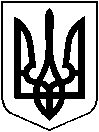 УКРАЇНАХМІЛЬНИЦЬКА МІСЬКА РАДАВінницької областіВиконавчий  комітетР І Ш Е Н Н ЯВід   26. 06.2018  року                              			№ 254                                                                                                                                                                                                                                                                                                                                                                                                                                                                                                                                                                                                                                                                                                                                                                                                                                                                                                                                                                                                                                                                                                                                                                                                                                                                                                                                                                                                                                                                                                                                                                                                                                                                                                                                                                                                                                                                                                                                                                                                                                                                                                                                                                                                                                                                                                                                                                                                                                                                                                                                                                                                                                                                                                                                                                                                                                                                                                                                                                                                                                                                                                                                                                                                                                                                                                                                                                                                                                                                                                                                                                                                                                                                                                                                                                                                                                                                                                                                                                                                                                                                                                                                                                                                                                                                                                                                                         Про встановлення скоригованихтарифів на послуги з водопостачаннята водовідведення, що надаються  КП  «Хмільникводоканал» Розглянувши клопотання КП «Хмільникводоканал» Хмільницької міської ради №137 від 04.05.2018 року, щодо встановлення скоригованих тарифів на послуги з водопостачання та водовідведення, що надаються підприємством для населення, бюджетних закладів, підприємств, установ та організацій міста, фізичних та юридичних осіб – суб’єктів підприємницької діяльності, враховуючи реальну необхідність змін діючих збиткових тарифів на вказані послуги, відповідно до статті 31 Закону України «Про житлово-комунальні послуги» від 24.06.2004р.№1785-IV, постанови Кабінету Міністрів України  від 01.06.2011року №869 «Про забезпечення єдиного підходу до формування тарифів на житлово-комунальні послуги», керуючись статтею 59 Закону України «Про місцеве самоврядування в Україні» виконком Хмільницької міської ради  В И Р І Ш И В:Встановити скориговані тарифи  з  водопостачання та водовідведення, які надаються  КП «Хмільникводоканал»   у розмірі:      1.1. для населення1м3 води – 15,66 грн. з ПДВ1м3 прийнятих стоків – 11,44  грн. з ПДВ        1.2. для бюджетних установ1м3 води – 31,52 грн. з ПДВ1м3 прийнятих стоків – 14,40 грн. з ПДВ        1.3. для інших споживачів1м3 води – 31,52 грн. з ПДВ1м3 прийнятих стоків – 14,40 грн. з ПДВДоручити  директору  КП «Хмільникводоканал»   Бойку С.П.  забезпечити:  2.1. Оприлюднення прийнятого рішення у газеті «13  ОКРУГ».  2.2. Не пізніше ніж за 15 днів до введення вказаних тарифів в дію,   повідомити споживачів з посиланням на погодження відповідних органів.  2.3. Надання послуг згідно із затвердженими тарифами.3. Дане рішення вступає в дію з  моменту прийняття.4. Рішення виконавчого комітету Хмільницької міської ради від 06.06.2017р. №215 «Про встановлення тарифів на послуги водопостачання та водовідведення, що надаються КП «Хмільникводоканал» визнати таким, що втратило чинність. 5. Загальному відділу Хмільницької міської ради (Прокопович О.Д.) внести відповідні зміни в оригіналах документів. 6. Контроль за  виконанням  цього рішення покласти на заступника міського голови з питань діяльності виконавчих органів міської ради відповідно до розподілу обов’язків  В.М.Загіку.Міський голова                                                                              С.Б.Редчик